2023-2024 University SenateMinutes for the 20 Oct 2023 MeetingUniversity Senate Officers: Presiding Officer Rob Sumowski, Presiding Officer Elect Catherine Fowler, Secretary Alex BlazerAttendanceCall to Order Rob Sumowski, Presiding Officer of the 2023-2024 University Senate, called the meeting to order at 3:30 p.m.Consent Agenda A consent agenda was available as an item of business listed on the meeting agenda and read as follows.Agenda/MinutesUniversity Senate Meeting Agenda (20 Oct 2023)University Senate Meeting Minutes (15 Sep 2023)Senate ActionA motion to adopt the consent agenda was approved by voice vote with no proposed extractions, no further discussion, no dissenting voice, and only voting members of the university senate eligible to vote.Unfinished Business There was no unfinished business.New Business2324.APC.001.P Student Academic Dishonesty Policy Revision On behalf of the committee, John Swinton, APC Vice-Chair, presented the motion “To revise the Student Academic Dishonesty Policy as proposed in the supporting documents and to endorse the guidelines and procedural recommendations made within the attached motion.”Supporting Documents Supporting documentation was available in the online motion database: https://senate.gcsu.edu/motions/student-academic-dishonesty-policy-revision-10062023Academic Dishonesty Policy Revision 10_10_23.docxContextual Information At the request of faculty, the committee considered modifying the plagiarism policy to include artificial intelligence. We found just two institutions within the University System of Georgia that mentioned AI as part of student disciplinary policies. If approved, Georgia College will be in the vanguard on this issue.  The policy prohibits students from passing off AI generated text as their own; and the policy allows instructors to use AI for pedagogical purposes.Discussion When John Swinton called for questions and comments, one was forthcoming.Question: Under this revised policy, does the course instructor determine the appropriate use of AI?Response (Vice-Chair): Correct, the policy is only applicable when a student passes off AI text as their own.Senate ActionMotion 2324.APC.001.P was Approved by voice vote with no additional discussion and with no dissenting voice and only university senators eligible to vote. President’s Report — President Cathy CoxUniversity Budget Forum The FY 2025 University Budget Open Forum will be held on Thursday, October 26, 2023, from 9:00 a.m. – 12:00 p.m. in the Pat Peterson Museum Education Room. As a part of our commitment to shared governance and transparent decision making, all campus community members are encouraged to participate. The deans from each of the colleges will present their funding priorities for the coming budget year. Following the deans, the vice presidents will present. This forum is open to the university community and provides an opportunity for understanding the funding needs across the university.Board of Regents UpdateAt the October meeting of the Board of Regents, the Regents approved two policies related to personnel matters and benefits that I wanted to bring to your attention.First, Policy 6.10.1 which pertains to the Smoke-Free Campus Policy was modified to include in the definition of “smoking” language which also prohibits “smoking devices which create an aerosol or vapor or the use of any oral smoking devise for the purpose of circumventing the prohibition of smoking in this policy.” In other words, any kind of “vaping” is also now prohibited under the Smoke-Free Campus Policy.The second policy change related to leave time for voting. During the 2023 legislative session, the General Assembly passed Senate Bill 129 (sponsored by our Milledgeville Senator Rick Williams) which changed the current law, which had provisions for an employee to request time off to vote on election day, to now request leave time up to two hours for voting either on an advance voting day or the final election day. The new USG policy (under Policy 8.2.7.7) states that “voting leave” will be provided pursuant to Georgia law. The Regents also adopted changes to the Core Curriculum, Policy Manual Section 3.3.1, and I’ll let Dr. Spirou cover that in his report.In Capital Projects planning, the Regents do have our Herty Hall renovation project on the list of FY25 Capital Project Requests to the Governor’s office for construction phase funding – so we hope we will have smoother sailing this year as that project continues. Personnel Updates We anticipate being able to announce next week our new Vice President for University Advancement and our new Director of Public Safety, both of whom we expect will start work on December 1. Thanks to all of you who participated in the search processes for both important positions.University System of Georgia Executive Leadership Institute (ELI)The Executive Leadership Institute is a comprehensive 120-hour development program facilitated by leading experts in leadership. The program targets emerging leaders within the University System of Georgia who have a combination of experience, education, and core leadership competencies. ELI is designed to develop high-potential leaders, equipping them with the skills needed to ensure leadership excellence across the USG. Ms. Jen Yearwood, Assistant Director for Talent Management in the GCSU Office of Human Resources, has been selected to participate from Georgia College & State University. The ELI program requires approximately 120 hours of the scholar’s time. Jen’s mentor will be Ms. Julie Harris at Shared Services. Jen will spend 40 hours on their campus shadowing and learning all that she can. We are excited for Jen, and we are looking forward to the new ideas she will be bringing back to campus in the near future.Open Enrollment USG Open Enrollment will be open to benefit-eligible employees October 23 – November 3, 2023. Enrollment in benefits for the 2024 plan year will take place via OneUSG. This year is considered an active open enrollment; all employees will be required to login and complete the certification of tobacco use and working spouse (if applicable). If employees do not login and take the required action during Open Enrollment, they will default to the status that results in a surcharge. This year, the respective surcharges will remain $150 per month. Even if employees have zero interest in making any changes to their current coverage, it is vital that they login to complete their respective certification(s). The Office of Human Resources’ Benefits Team will be available to assist employees with Open Enrollment questions in the Library, Room 302 on several different occasions throughout the two weeks of Open Enrollment; specific dates they will be available are listed below and the schedule will also be circulated via FrontPage as Open Enrollment approaches. Contact benefits@gcsu.edu for questions or more information. At the August 8, 2023 Board of Regents’ meeting, the Regents approved health plans for the coming year that will increase employee premiums in 2024. A summary of the approved plan design changes and premiums are available on the USG Benefits website. The Office of Human Resources’ Benefits team will be available for Open Enrollment assistance in the Library, Room 302 on the following days:Monday, 10/23: 11A-1PWednesday, 10/25: 11A-1PFriday, 10/27: 11A-1PTuesday, 10/31: 11A-1PThursday, 11/3: 11A-1PFriday, 11/3: Please contact benefits@gcsu.edu or call (478) 445-5596 to schedule an appointment with the Benefits Team in their office (Wooten-Garner House) on this date. It is highly recommended that employees NOT wait until the last minute to complete their Open Enrollment elections. Often, the OneUSG system lags during the final days as there is a significant increase in web traffic across all 26 institutions in the USG, and wait times when calling the Benefits Call Center (1-844-587-4236) are longer toward the end of Open Enrollment as well. Ethics Awareness Week Ethics Awareness Week is scheduled for November 6-12, 2023. The purpose of this week is to remind everyone in the university system of our shared ethical values and expectations so that these are incorporated into our day-to-day decisions. Ms. Rhonda Fowler, Chief Audit Officer, is coordinating various in-person and virtual activities for the week. I hope you will join us on Monday, November 6 at 8:30 a.m. in the Magnolia Ballroom for Eggs & Ethics! Details to other events for the week can be find by clicking here.  Save the Date!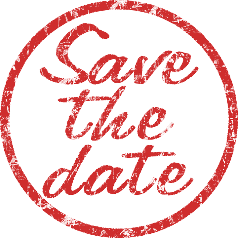 Fallfest II  Saturday, October 21, 2023Front Campus https://www.gcsu.edu/admissions/fallfestOpen Enrollment October 23 – November 3, 2023University Budget Forum Thursday, October 26, 2023 9:00 a.m. – Noon Pat Peterson Museum Education Room Special Presentation to Faculty/Staff by Georgia Chamber CEO Chris ClarkFriday, November 17, 2:00 p.m.Location TBDHanging of the GreensNovember 30, 20235:00 p.m.Front Campus Tacky Holiday Sweater GatheringFriday, December 153:00PMLocation TBDWinter Commencement December 16, 20231:00 p.m. Centennial CenterProvost’s Report — Provost Costas SpirouColleges and LibraryCollege of Arts and SciencesDepartment of Art Chair Matthew Forrest has won the prestigious Georgia Art Education Association Higher Education Award for 2024.Department of Biology and Environmental Sciences GC Journeys worked closely with the Department of Biology and Environmental Sciences to bring “Science for Georgia” to campus for a free science communication workshop on Friday, October 20th from 10:00am-3:00pm in the Health Science Building.Department of Government and Sociology The Criminal Justice faculty are working on a community-engaged juvenile delinquency prevention initiative this semester, and they are raising funds for recreation scholarships for local youth who need financial assistance to register for and participate in Baldwin County recreation sports. They are tabling at 2 First Fridays (October and November) and having a family fall festival on October 25th. All proceeds will go to these scholarships. The Department of Philosophy and Liberal Studies recently engaged with donors to the Veetraag Vigyaan and Bhagwan Sumatinath Jain Endowment to generate scholarly funds totaling $500,000Digital Humanities CollaborativeCollege of Business and TechnologyMiddle Georgia State University MOU The CoBT is celebrating the signing of a MOU with Middle Georgia State University, specifically for accounting majors to enroll to the GCSU MACC program. College of EducationThe John H. Lounsbury Distinguished Lecture will be held this year on February 8, 2024, with Dr. Peter Johnston, Professor Emeritus professor at the State University of New York at Albany. His research and writings focus on children’s learning and teachers’ teaching and his publications include Opening Minds: Using Language to Change Lives; Choice Words: How Our Language Affects Children’s Learning; and Engaging Literate Minds, K-3: Literacy Teaching That Grows Children’s Social, Emotional, and Intellectual Lives.University LibraryInnovative Circulating Technology Russell Library is pleased to announce expanded access to innovative circulating technology for students. To view the catalog of available items, visit https://gcsu.libcal.com/reserve/technology.Schools and Honors CollegeThe Graduate School Career and Recruitment Fairs The Graduate School and graduate program partners in the College of Business and Technology and the College of Education have been traveling the state to promote GCSU graduate programs at various career and graduate recruitment fairs. Some institutions visited include Dalton State College, Georgia Gwinnett College, Middle Georgia State University, and Wesleyan College. The Graduate School also participated in the Career Center’s annual Grad Fest on October 12th.Fee Waiver The Graduate School is currently running an application fee waiver campaign for new graduate admissions applicants through November 1. The promotional offer is highlighted as a button on the main GCSU web site, The Graduate School website, and the Graduate Admissions web page. Table Talk To enhance graduate student and faculty engagement, The Graduate School has acquired access to Table Talk for graduate teaching assistants. Honors CollegeThe Honors College Convocation took place on September 30th and inducted the largest first year class in Eta Sigma, the GCSU Honors Student Association.The Honors College NYC Program took place on October 6th to 10th. The Honors GC2Y on Underworlds and Afterlives course explored cultural resources related to the theme of the class. School of Continuing and Professional StudiesAcademic Outreach Adopt-a-Stream Chemical Training Academic Outreach is organizing an Adopt-a-Stream Chemical Training (Saturday, October 21, 9:00 a.m. – 12:00). Registration information can be found here:  https://givepul.se/qel9d6 GCSU Thirst for Knowledge Water Education Day is Saturday, October 21, 12:00 – 3:00 p.m. Hands-on activities and information on water and water quality will take place on the front campus and at Herty/ISC. Students can sign up to lead a session (email ruth.eilers@gcsu.edu or samuel.mutiti@gcsu.edu).Continuing & Professional Education Registration is open for the Wonders of Greece program until February 1, 2024. Information Session on Thursday, November 16 at 12 p.m. Zoom – Visit the website for more details.Communities in Schools On October 26th, Communities in Schools Milledgeville Baldwin County is sponsoring the annual Read for the Record Day in the Baldwin County Schools to bring awareness to the importance of strengthening literacy skills in every grade. New this year, we will include a group of Baldwin County High School students who will be reading at the Primary Schools.The Department of Production Services team supports many small and large events both on-and-off campus at a variety of venues throughout each week every year. To request services for a Georgia College event, please complete the request form.The High Achievers Program (HAP) is collaborating with Academic Outreach to facilitate science activities and a local business Provisional Counseling Services to facilitate wellbeing activities for participants attending the HAP. YES at LVA and OHMS serve over 200 students. For more information about the Afterschool Achievement success see the High Achievers newsletter, LVA newsletter, and OHMS newsletter.Historic Museums is presenting “Dueling Cultures, Damnable Legacies: Southern Violence and White Supremacy in the Civil War Era” by Dr. Welborne on October 25 at 6:00 p.m. in the Old Governor’s Mansion State Dining room. Death After Dark Tours are filling up. A few tickets are still available on October 27 at 6:00 p.m. and 7:00 p.m.The School of Continuing & Professional Studies is collaborating with Alumni Relations in providing a GCSU Alumni Lifelong Learning Series. The first event was a live webinar with Dr. Brent Evans, “Developing a Financial Plan.” If you would like to share an idea for this series, please contact Angela Criscoe (angela.criscoe@gcsu.edu) or Nadirah Mayweather (nadirah.mayweather@gcsu.edu).Offices and ProgramsGC JourneysFamily Weekend Panel GC Journeys hosted a student panel during Family Weekend to highlight students participating in experiences such as Undergraduate Research, REUs, Study Abroad, Internships, and Leadership programs.High Impact Practices Following an effort to improve student participation in GC Journeys, we have observed an increase of 30.61% in the number of courses tagged in HIPs for Fall 2023.The Leadership ProgramsUsery Forum The Leadership Office hosted Jane Kidd, the 2023-24 Alex Gregory Leader-in-Residence, for the Usery Forum on October 16th. MURACEFamily Weekend Showcase MURACE hosted an undergraduate research showcase during family weekend with over 20 students presenting posters.Office of AdmissionsAdopt an Admit The Office of Admissions plans to restart the Adopt an Admit mentor program again for diverse freshmen students who will be admitted for the fall 2024 term. We will be seeking faculty and staff volunteers to mentor these new admits. Please keep a look out for our formal announcement in November.Fallfest II will be held on October 21, 2023 and 209 students are registered to attend. This is the first occasion that interest levels have led GCSU to host two fall preview days.Freshman Applications As of October 16, 2023, the Office of Admissions has received 4,066 freshman applications for the fall 2024 term. This is an increase of 8% over fall 2023 and an increase of 53% over fall 2022, when we were last test required. Freshman Early Action Admissions decisions will be released before the Thanksgiving holiday.President’s Scholarship Competition On Friday, December 8, Georgia College & State University will host the President’s Scholarship Competition (PSC). At PSC, approximately 100 outstanding freshmen applicants for Fall 2024 will be invited to campus to compete for merit-based scholarships. This is a scholarship competition but also a prime opportunity to recruit academically talented students to GCSU. This event is extremely important as we work to meet our enrollment goals and attract the best and brightest students. We are in need of at least 40 of our fantastic faculty members to serve as interview judges for this event. The interviews will begin at 1:00 p.m. on Friday, December 8 and will conclude around 3:30 p.m. Judges will be invited to join the students and parents for lunch that day at 11:45, but lunch is optional. Prior to the event, we will provide detailed information for each faculty judge to simplify the process for them – including an informational video about judging and portfolios containing student credentials. Please consider serving as a judge for the competition by completing the form here:  https://admissions.gcsu.edu/register/pscjudge2023.Office of Grants & Sponsored ProjectsGrant Workshops The Office of Grants and Sponsored Projects (OGSP) will be hosting two workshops for the Limited Submission Competition for the National Science Foundation (NSF) Enabling Partnerships to Increase Innovative Capacity (EPIIC) Grant. Dr. Kimberely Eck, Associate Vice President of Research at Emory University will deliver opening remarks on Monday, October 23, 2023, at 11:00 AM for the NSF EPIIC Workshop. GCSU will select 1 team of 3 people to represent the university and Middle Georgia.University System of Georgia RACR Meeting OGSP will host the first in-person meeting for the University System of Georgia (USG) Regents Advisory Committee on Research (RACR). This gathering will focus on the ways in which each university within the system play a unique role in developing a culture of research across the state.Office of Institutional Research and EffectivenessRetention and Graduation Rates The final retention rate reported to the USG for students who entered GCSU in Fall 2022 is 84.4%. This is an increase of 4.3% over the previous year. Additionally, the Office of Institutional Research and Effectiveness reported 49.9 four-year and 61.5 six-year graduation rates. In the next couple of weeks, we expect that the USG will formally report enrollment and retention data for all 26 institutions of higher education. Office of the Provost & Academic AffairsThe 2024 Constitution Week was very successful with hundreds of students participating in the various sessions.Dashboards Academic Affairs is developing several dashboards to assist us in better understanding our programs while integrating data in decision making. The USG has also developed an Academic Affairs METRICS dashboard which is accessible to GCSU academic leaders.Imagine 2030 Strategic Plan As the university engages in the implementation of the Imagine 2030 Strategic Plan, the Office of the Provost is working closely with colleges to support the various strategic directions. A meeting with the Extended Council of Deans is scheduled for November 1, 2023.Website Update The Office of the Provost has launched an update of the Academic Affairs web pages.Centers and InstitutesAndalusia InstituteBook Discussion The Andalusia Institute is hosting a book discussion on Flannery O’Connor’s letters on October 26th, register Here. Writing for Success The Andalusia Institute is hosting several events in the Fall as part of the ‘Writing for Success’ project and the upcoming ‘Oral History.’ For a full calendar, see the Andalusia Institute October Newsletter.Center for Teaching and LearningAI Programming The next AI series focuses specifically on writing instruction and is scheduled for Wednesday, October 25 at 2:00pm in CTL 376.Notes from CTL The October 3rd issue of Notes from CTL is available here.University System of Georgia Regents Advisory Committee Meeting The Center for Teaching and Learning recently hosted the University System of Georgia RAC Meeting, bringing CTL Directors and from around the state and Academic Affairs staff from the USG onto GCSU’s campus.Workshops The Center for Teaching and Learning is offering several workshops for faculty.Early Learning CenterMontessori Academy Enrollment at the Montessori Academy is currently 98 students. The Academy currently employs seven Student Workers and the Georgia College Nursing Students have begun observations. A GCSU Music therapy student has begun working with students in seven different classrooms. A Georgia College Empathy Study began last month and is off to a great start. Eight GCSU students are participating.The International Education CenterDr. Edwin G. and Sue P. Speir Endowment The Office of International Education and University Advancement hosted a special ceremony honoring former president Dr. Ed Speir celebrating the establishment of the Dr. Edwin G. and Sue P. Speir Endowment for the International Education Center and the dedication of the newly refurbished conference room which will bear Dr. Speir’s name as a tribute to his remarkable contributions.International Festival The International Club along with the Office of International Education and many GCSU offices and student organizations hosted the annual International Festival on Wednesday, October 18th with entertainment performed by international students, games, free GCSU swag, etc.International Student Enrollment GCSU has a total of 50 international students enrolled this semester from 30 different nations. This year there are 27 new students from 20 different nations. Six students come to GCSU from the State Department from the following countries – Cambodia, El Salvador, Georgia, Mongolia, Pakistan, Uzbekistan. Sandra Dunagan Deal Center for Early Language and LiteracyPsychometric Review of the Universal Reading Screeners The Sandra Dunagan Deal Center for Early Language and Literacy presented the recently completed Psychometric Review of the Universal Reading Screeners approved by the Georgia Department of Education to the Georgia Literacy Council on Tuesday, October 17that Kennesaw University.Writing CenterAI Use The Writing Center has been working to align with Elon’s “AI Use in The Writing Center: Considerations for Faculty and Students”: https://www.elon.edu/u/academics/writing-excellence/ai-and-writing/ai-use-in-the-writing-center/.University Committees and Task ForcesQuality Enhancement Plan This semester we are marketing GCSU’s new Quality Enhancement Plan (QEP) Bobcats FIRST, which will focus on student emotional health and mental and physical wellbeing. We have held three pop-up events for students this month including a tent event on front campus and tabling at Midterm Mashup. Student response has been very positive and enthusiastic. We will continue to spread the message of the QEP to the students all semester. Additionally, we will be visiting department and unit meetings to host QEP information sessions and events for faculty and staff.Conferences and MeetingsThe Georgia Undergraduate Research Conference will be held on Nov 11th at Valdosta State University. GCSU has 54 students accepted into the conference, which is believed to be the largest number that we’ve had accepted at a conference GCSU is not hosting.USG Teaching & Learning Conference The 2024 USG Teaching & Learning Conference is scheduled for April 15-16th. The theme is “Building Bridges, Navigating Changes in Higher Education” and proposals are due by November 3, 2023.AccreditationPublic Health The CoHS is working on CEPH (Council on Education for Public Health) accreditation for our BS degree in public health.CurriculumCore Curriculum On October 4, 2023, the Board of Regents approved a request by the University System of Georgia to amend Board policy 3.3.1 Core Curriculum, effective immediately, with full implementation by Fall 2024. The key amendments relate to (1) changing the nomenclature of core curriculum areas, and (2) include a system-wide learning outcomes and career-ready competencies. Rather than using Area A1, A2, B, etc., the core IMPACTS stand for:Institutional Priority (previously, Area B)Mathematics & Quantitative Skills (previously, Area A2)Political Science & US History (previously, Area E)Arts, Humanities & Ethics (previously, Area C)Communication in Writing (previously, Area A1)Technology, Mathematics, & Sciences (previously, Area D)Social Sciences (previously, Area E)Regarding implementation, the next steps are for (1) the University Registrar to work on technological modifications (Banner, Degree Works, Program Maps, Catalogs, etc.), and (2) update the Required Syllabus Statement to ensure that this change is integrated appropriately (Academic Policy Committee). Doctor of Nursing Practice Pathway The College of Health Sciences is working on a proposal for a Bachelor of Science in Nursing to Doctor of Nursing Practice pathway.Elementary Education MAT The College of Education is preparing/updating the curriculum for the Elementary Education MAT program.INFO 3456 Mother Nature vs. Cultural Heritage As a part of its new Information Studies minor, during the Spring 2024 semester, Russell Library will offer a new Information Studies Course, INFO 3456 Mother Nature vs. Cultural Heritage (T/TH 9:30 a.m. – 10:45 a.m.). This course will look at how the environmental shifts around us affect our cultural heritage sites and how sites are responding – or choosing not to respond. The course will also cover the topics of disaster preparedness and response.Solar Power Certificate Continuing & Professional Education is partnering with the College of Arts & Sciences, the College of Business & Technology, and Grants & Sponsored Projects to launch a new Solar Power Certificate non-credit certificate program in Spring 2024. The department will handle course registration, marketing, grades, transcripts, as well as issuing the CEU’s and certificates for the program. More information about this program will be forthcoming. FacultyFellowships and GrantsAcademic Affairs Grants (Round I) The recipients of the Academic Affairs Grants (Round I) areDr. Indiren PillayBiological and Environmental Sciences$4,944.50 for Effects of Soil Chemistry on the Distribution and Genomic Diversity of Actinobacteriophages in Central GeorgiaDr. Chris ClarkEconomics & Finance$1,465 for Estimating the Effect of The HOPE Scholarship on College TuitionHelen DupreeHealth & Human Performance$5,000 for The Body Project: An Assessment of Program Impacts on Eating Disorder Behaviors among College StudentsDr. Sunita ManianPhilosophy, Religion, and Liberal Studies$5,000 for Interview of Key Informants Working with Trans Men in IndiaDr. Miriam JordanTeacher Education$1,000 for C-bEL focused Science Take OutAffordable Learning GeorgiaCollaborative Research GrantCommunity-Based Engaged Learning GrantFaculty Research GrantsGC Journeys Project Mini Grants GC Journeys has been awarded two project mini grants: Dr. Damian Francis & Dr. Carrie Cook. To apply for a GC Journeys project mini grant to support transformative experiences, go here: https://gcsu.co1.qualtrics.com/jfe/form/SV_erqDJJa3A5UCMmi.Inclusive Excellence Research GrantProfessional LeaveThe Provost’s Visiting Scholars Program is intended to enrich the learning experiences of faculty and students within the context of an academic department/school. The initiative allows academic departments/schools to invite domestic scholars for a week-long visit (Sunday to Friday). Each Scholar will contribute to the life of the academic department and enrich the student experience. The Provost Visiting Scholars are:Department of World Languages and Cultures Dr. Laurenz Volkman, University Professor and Chair of the Institute of English and American Studies, Friedrich Schiller Universität, Jena (Germany).Department of Art Lincoln Cushing, Instructor, College of Environmental Design, UC Berkeley; Consulting Archivist, Oakland Museum of California; Founder, Docs Populi (Archives).College of Education Dr. LeAnne Salazar-Montoya, Assistant Professor, Educational Policy and Leadership, UNLV.Women’s Leadership Faculty Fellows ProgramResearch Grant Initiative for Implementation Research to Improve Early Language and Literacy Outcomes The Sandra Dunagan Deal Center recently announced a Research Grant Initiative for Implementation Research to Improve Early Language and Literacy Outcomes. Applications submission is open until 5:00pm on November 27, 2023. This grant initiative offers grants up to $50,000.Administrator and Faculty SearchesChair of the Department of Teacher Education The search for the Chair of the Department of the Teacher Education is currently underway with finalists visiting campus in the next few weeks. Dean of the College of Education The search committee for the next Dean of the College of Education invited three finalists for campus visits.CalendarSpring Registration Registration for the Spring 2024 semester begins on Monday, October 23. This year, the earliest registration date for students on the USG Tuition Assistance Program (TAP) has been moved up a month; these students may registrar beginning on Monday, November 27.Questions Provost Spirou invited questions from the floor.Georgia MATCHQuestion: Why is Georgia College not part of Georgia MATCH? Response (Provost) (a distillation – not a transcript – of the responses provided orally by President Cox and Provost Spirou): Georgia MATCH is an initiative to facilitate the admission of graduating high school seniors to USG institutions. If a student has a certain GPA, then they receive a communication informing them that they have been accepted at USG institutions across the state, excluding Georgia Tech, UGA, and Georgia College. We are included on the back of the promotional material, which presents a recruitment challenge. Response (President): The system sends a letter to graduating seniors telling the recipient that 23 schools are holding a place for them. Each of the 23 schools has a QR code to directly admit the student. Georgia College, Georgia Tech, and UGA do not have a QR code. We three schools are not participating because we have a holistic admissions process; instead, students are sent to our admissions websites. There are problems with ineligible students receiving letters. Directors of Admissions report that it appears students can only inquire about three schools, and the system doesn’t allow applications for more than three institutions. The initiative wasn’t designed for us, and we are not allowed to be listed in the letter.Question: Does the letter hold schools responsible for admitting students?Response (President): Other schools are concerned because even if their admissions standards are based on GPA, they still want to check students’ criminal background and high school disciplinary issues. There are gray areas in the admissions process, and schools are losing application fees.Core CurriculumComment and Question: I have both a comment and a question. For the record, the AAUP “Statement on Government of Colleges and Universities” clearly says, “The faculty has primary responsibility for such fundamental areas as curriculum, subject matter and methods of instruction, research, faculty status, and those aspects of student life which relate to the educational process.” In terms of newly defined areas, will the old C1 and C2 continue to remain distinct within the new area A, or will there just be one set of courses under the new area A?Response (Provost): Yes, the two will be placed together and there will be just one set of courses.Response (President): Instructors can add more learning outcomes to their courses.Comment: We are not teaching students particular careers, like how to be an economist or a bookkeeper; rather we are teaching skill such as thinking, reasoning. Are we allowed to include skills on our syllabi?Comment: We can include career-ready competencies such as information literacy on our syllabi.Comment: Non-academics are telling academics why they exist.Committee ReportsAcademic Policy Committee (APC) — John Swinton, Vice-ChairOfficers: Chair Andrew Allen, Vice-Chair John Swinton, Secretary Robert StewartAcademic Integrity Implications of Artificial Intelligence The committee, at the request of faculty, considered a change in the current GCSU academic dishonesty policy to ensure that the inappropriate use of AI technologies is clearly forbidden. The committee investigated all pertinent policies at other USG institutions to determine what language sister universities and colleges may already have in place. The committee found that only Augusta University and the University of Georgia had so far altered their policies to reflect the new landscape. Faculty members Joy Bracewell and Cynthia Alby were consulted for their experience and expertise. The committee ultimately found that the GCSU academic dishonesty policy’s current language regarding plagiarism needs updating. Therefore, APC proposes that the University Senate consider the following language to replace the current policy’s section 1C:Plagiarism. For the purposes of this document, plagiarism is considered the act of representing ideas, writings, artistic designs, or any other creative endeavors that were created by someone or something else as one’s own. This includes, but is not limited to, materials created by artificial intelligence. When direct quotations are used, they must be indicated; and when the ideas of another are incorporated in any submission, they must be acknowledged, according to a style of documentation appropriate to the discipline.Final Exam Policy At the request of FAPC, APC was asked to consider a revision to the Final Exam Policy. APC did not wish to consider a change of policy at this time.Core Curriculum The chair of APC was alerted to the passage of a new policy regarding the core curriculum by the University System of Georgia by the Presiding Officer of the University Senate. The committee stands ready to aid in the smooth implementation of these policies when more information becomes available.Diversity, Equity, and Inclusion Policy Committee (DEIPC) — James Welborn, ChairOfficers: Chair James Welborn, Vice-Chair Nadirah Mayweather, Secretary Natalie ToomeyMeeting Cancelled DEIPC members voted via email to cancel the scheduled October 6, 2023 meeting due to anticipated failure to establish a quorum. Projected committee meeting agenda included no action items or other discussion items with impending deadlines. Old business regarding syllabus DEI statement and potential review of other DEI policies on campus will be taken up at November meeting as scheduled.Executive Committee of University Senate (ECUS) — Rob Sumowski, Chair
Officers: Chair Rob Sumowski, Vice-Chair Catherine Fowler, Secretary Alex BlazerPresiding Officer ActivitiesProvost MeetingsJennifer Flory, and I attended a meeting called by Provost Spirou on September 12, where he addressed what he had learned in the previous Friday’s BOR meeting related to the USG’s new Core Impacts and related syllabus statement adjustments, which may be required as soon as Spring Semester 2023. We agreed this would be an issue referred to APC.On October 5, I met with Provost Spirou about low award programs and later attended the Academic Leadership Team meeting. Over the past month, Provost Spirou and I spoke multiple times about the BOR’s Core IMPACTS policy.Council of Deans On October 11, I was invited to the Council of Deans meeting for a discussion on ideas related to workforce development.USG Faculty CouncilOn September 13 and October 2, Catherine Fowler, Jennifer Flory, and I attended the USGFC September and October Webex Check-In meetings, where the Faculty Council discussed possible implications of USG’s Core Impacts policy and assembled a list of concerns and questions for its upcoming meeting with the Chancellor and USG staff.The next meeting of the USGFC will be held at Gordon State College on October 26-27, 2023. It is tentatively expected that the Chancellor and USG staff will present to the Faculty Council on October 26.University Senate Recognitions The following Senators will receive pins today: Connor Hilly and Deidra Kellerman.Core Curriculum As was noted in today’s agenda, on October 4, 2023, the BOR approved a request by the USG to amend Board policy 3.3.1 Core Curriculum, effective immediately, with full implementation by Fall 2024. The key amendments relate to (1) changing the nomenclature of core curriculum areas, and (2) include a system-wide learning outcomes and career-ready competencies (Source: Provost Spirou’s report to ECUS). University Senate Budget and Foundation Updates, FY 2023, as of October 2023:1048105 University Senate (state account) has $2,457.78.F15320 University Senate (foundation) has $1264.00.SubCommittee on Nominations (SCoN) — Catherine Fowler, ChairOfficers: Chair Catherine Fowler, Secretary Alex BlazerElection Oversight Materials, including the Corps of Instruction List, Apportionment, and Letters to College Deans and the Library Director, were approved at the October 6 ECUS meeting with Standing Committee Chairs. On October 10, materials were sent to the colleges and library. Highlights include:ApportionmentCollege of Arts & Sciences: 17 Elected Faculty SenatorsCollege of Business & Technology: 6 Elected Faculty Senators  College of Education: 4 Elected Faculty Senators College of Health Sciences: 5 Elected Faculty Senators University Library: 2 Elected Faculty SenatorsElected Faculty Senators with Terms Ending April 2024At-Large Position: 1: Catherine FowlerCollege of Arts & Sciences: 4: Jennifer Flory, Greg Glotzbecker, Sandra Trujillo, Trae WelbornCollege of Business & Technology: 4: Nicholas Creel, Hedayati, Richardson, John SwintonCollege of Education: 2: Chris Greer, Lyndall Muschell College of Health Sciences: 0: noneUniversity Library: 1: Lamonica SanfordUSG Faculty Council meeting scheduled at Gordon State on October 26-27. Send constituent questions and concerns to Dr. Fowler. At the USFGC planning meeting, concerns were raised regarding the timeline for the Core refresh, viewing reference letters during the faculty hiring process, tenure, and the AAUP censure.QuestionsElection Oversight MaterialsQuestion: What happens if someone’s term ends and their college’s number of senators has been reapportioned?Response: The apportionment spreadsheet takes such a situation into account by reapportioning the number of senators representing each college/library each year based on the fall semester Corps of Instruction List.Faculty Affairs Policy Committee (FAPC) — Stefanie Jett, Chair
Officers: Chair Stephanie Jett, Vice-Chair Peter Rosado, Secretary Holly CroftEmeritus Faculty Policy We discussed the Emeritus Faculty policy as a committee after hearing from Dr. Roberts at our last meeting.Summary of concern: The procedure outlined in the paragraphs below superseding the procedure outlined previously in the policy stating that requests for emeritus status going through the department from which the faculty member retired.Implementation of Emeritus/Emerita Policy
Individuals retiring from Georgia College prior to implementation of this policy who were not awarded emeritus/emerita status at the time of retirement may submit a written request for emeritus/emerita status to their respective vice president. All requests will be reviewed and a decision regarding emeritus/emerita status will be made no later than 30 days from the submission date of the materials.Grandfather class: All individuals previously receiving emeritus/emerita status will retain all rights and privileges awarded as long as resources are available. In the future, individuals receiving Emeritus/Emerita status will receive rights and privileges outlined in this document.Action: FAPC will work on a motion to propose to Senate in the November meeting to adjust the time frame for applying for or being nominated for Emeritus status through their home department from the 60 day-window now to a reasonable time period after the retirement date OR at the discretion of the department to ensure any faculty who provided their 10+ years of distinguished service to the institution can be fairly appointed with the status if requested.In doing so, we will remove the grandfather clause in the original policy, closing the “loophole” that directs requests that occur beyond that 60-day window to the Provost instead of the department head and faculty.Final Exam Policy We also discussed the Final Exam policy concerns as brought by a faculty member to the Provost’s Office.The current Final Exam policy states, “Students should anticipate that each of their classes will have a final exam or a final class activity according to the schedules posted below.  Any changes to these schedules must be approved by an instructor’s department chair and dean and be clearly listed in the instructor’s syllabus distributed on the first day of class.”A complaint was filed with the Provost’s office regarding a faculty member stating that their interpretation of the instructions provided by their chair was that they must give some type of assessment (e.g., a summative exam) during that time period that did not fit with their instructional methods, therefore was a violation of their academic freedom.FAPC member shared that they use that time in vastly different ways and were never under the impression that you had to give an exam (or something more specific) during that time period and many of us didn’t even meet during that specific time, we had projects or other things due at that time. Action: FAPC has asked the office of the Provost to send a clarifying email to the Deans and Department Heads to remind their faculty of the policy as written and will not move forward with any changes to the policy as written.Post-Tenure Review Policy The changes to the PTR policy regarding the appeals process faculty have in the case of an unfavorable PTR as well as an unfavorable PIP review.These changes to the policy have been handed to us by the USG.Action: As such, FAPC has determined that we will bring the changes to the policy as an informational item to the Senate so people are aware of the policy changes.No motions for approval will be brought by FAPC.Student Opinion Surveys At ECUS on 1 Sept 2023, the Office of the Provost also brought to committee the issue of number of courses evaluated by SRIS.In all other USG institutions, all courses are evaluated every semester. The Provost’s office would like to amend the existing policy to include language stating that all courses will be evaluated.After the meeting, it was conveyed by the Provost’s office that all other USG institutions also include all course evaluations in their annual faculty reviews (IFRs), which they would like to see our policy also reflect that change. Action: In order to bring GCSU into accord with all other USG schools, FAPC will discuss a revision to our existing policy to both evaluate all courses AND use all courses for annual faculty reviews.Course Overload Compensation Also, faculty had brought to ECUS who then conveyed to FAPC about issues regarding inequalities in compensation for course overloads across colleges.For instance, A&S pays adjunct rates (which differs per college) for overload courses and CoB pays 9% of their salaries. Obviously, that’s a pretty stark difference, so it’s worth looking at to see if there’s a way we can make that more equitable.However, in conversation in FAPC today, it was also brought up that suggesting sweeping changes that could actually negatively impact those at the lowest ends of the pay ranges, which is not something we are willing to do.Additionally, increasing pay may not be feasible for all colleges due to budget constraints.Action: FAPC will be asking Dr. Roberts’ office to assist us with some data collection to determine salary ranges by college and department as well as looking into the other issue brought by faculty to ECUS of inequitable compensation for program coordinators/admin duties across the colleges and departments. We will look over that information and discuss in our next meeting on 3 Nov 2023.Questions Student Opinion SurveysComment: The two survey policy was created when surveys were distributed in print, which also had associated costs.Question: Can a student who has withdrawn from the course evaluate that course?Response (Chair): Yes. However, going forward, the survey system will be modified such that if a student drops the course after the survey is distributed, then they can fill out the survey; if a student drops the course before the survey period, then they will not be able to evaluate the course.Question: What happens to the course evaluation of a student who dropped the and filled out an evaluation?Response (Jim Berger, Director of Center for Teaching and Learning): I don’t know.Comment: It would be important to receive feedback from a student on why they withdrew from the course.Resources, Planning, and Institutional Policy Committee (RPIPC) — Brad Fowler, Chair
Officers: Chair Brad Fowler, Vice-Chair Rodica Cazacu, Secretary Talecia WarrenParking John Jackson updated the committee about campus parking and talked about tickets, fines changes, and car registration. Some parking fines increased from the $30 to $50, while the ones for special parking, like fire and handicap, decreased from $100 to $50.  For the first two weeks of school only warnings were given, but since then, there are about 2000 tickets issued to date with fines totaling $20,275. There is an increase in need for ADA parking spots and these spots are not lot specific. A concern was raised that students were parking in employee lots. Yard signs for “Employees Only” have been placed as well, which seem to be working well. There are also six paid spaces in front of Bell Hall and they show a constant use. All vehicles parked in campus must be registered with the Parking and Transportation, including the visitors, who may park anywhere. There is no dedicated visitors parking lot.QuestionsParkingQuestion: Why were the permanent parking signs removed?Response (John Jackson, Director of Parking and Transportation Services): The permanent parking signs were removed as part of the rebranding process. The difference between E and R was unclear to some drivers; therefore, yard signs writing out Employee and Resident were created.Student Affairs Policy Committee (SAPC) — Gregory J. Glotzbecker, Chair
Officers: Chair Gregory J. Glotzbecker, Vice-Chair Joyce Norris-Taylor, Secretary Kell CarpenterOfficer Election We have elected Kell Carpenter as secretary. Public SafetySGA reported findings of independent International Association of Campus Law Enforcement Administrators (IACLEA) report findings. They emphasized advertising for the safety app Rave Guardian, which is available to all students. They also proposed self-defense classes and de-escalation classes. Students report feeling safe on campus but felt disconnected from Public Safety. Dr. Nadler reported there is currently a search for a new Director of Public Safety and Chief of Police as well as safety officers.  Ideas to work on:Public Safety is committed to self-defense classes, which should roll out quickly after the new chief is hired.Freshman orientation includes Alcohol-U; therefore, we could add public safety to orientation as well as possibly at Fallfest, Springfest, Week of Welcome, and Family Weekend.Possibility of developing a Cadet Program of students who could work with officers, patrolling, parking, and providing transport should students feel unsafe such as late at night.Student Government Association (SGA) — Connor Hilly, President
Officers: Officers: President Connor Hilly, Vice President Axl Hawkins, Secretary Charlotte Middlebrooks, Treasurer Serena SemereSGA Positions 21 of 25 SGA legislator positions have been filled. There are two pending appointees. The cabinet is full. The Judicial Board is being reconstituted. There are 40 students serving on SGA, the largest number since before the pandemic.Select Committees New committees this year include University Community Affairs, Retention, Public Safety and Wellness, and Student Emergency Fund.Resolutions SGA is developing 12 resolutions on issues such as parking and food insecurity.Strategic Plan SGA is working on continuity as part of its innovation pillar of the Strategic Plan.Website SGA is updating its website.Announcements/Information ItemsUniversity Curriculum Committee (UCC) Update — Lyndall Muschell, ChairUniversity Curriculum Committee September 22, 2023Action ItemsAll CoB&T Majors - New Graduation Requirement related to exit exams (survey) – Unanimously ApprovedInformation Items College of Arts and SciencesDouble Bobcats Pathway English (all concentrations)Modification in Existing CourseMATH 1113 Precalculus – Change in credit hours from 3 hours to 4 hoursCollege of Business and TechnologyModification in Existing CourseMKTG 4165 Small Business Institute – Course ReactivationCollege of Health SciencesModification of Existing CourseKINS 4203 Exercise Prescription for Normal/Special Populations – Change in course title to Exercise Program DesignGraduate Council October 13, 2023Action ItemsCollege of Arts and SciencesModifications in Existing ProgramsInclude MUSC 6539: String Orchestra Literature and History as an acceptable elective in the MAT: music education degree program.Include MUSC 6539: String Orchestra Literature and History, along with MUSC 6509, 6519, and 6529, in the acceptable degree options for the MME degree program. Students in the graduate music education, MAT students, have the option of receiving degree credit for taking either MUED 6800 or EDFS 5211.Information ItemsCollege of Arts and SciencesDouble Bobcats Pathway – English  General Education Committee September 15, 2023Action Items GC1Y: Managing Diversity – ApprovedRevision of title and description of one of the “pathways” within CORExplore – Previous title, Engaged Citizens:  Liberty and Justice for all!  Justice, Equity, and Inclusion Pathway changed to Engaged Citizens: Liberty and Justice for all!  Previous description revised by deleting the terms, equity and inclusion.  Other BusinessGC2Y 4th hour: GEC will continue reviewing the issue and make a recommendation to the Provost by the end of the semesterDiscussions related “Core IMPACTS” continued.QuestionsGC2Y 4th HourQuestion: Last week, GC2Y instructors received a survey that suggested the 4th hour was redundant and unnecessary. It further suggested that the 4th hour was a waste of students’ time. The survey was poorly designed and it was leading. These GC2Y discussions seem to be happening behind closed doors. I would like this discussion to be more open and inclusive.Response (Chair): I will pass along that request to the GEC chair.Comment: GEC was taken out of University Senate; it now operates behind closed doors. The GC2Y discussion seems disrespectful. GC2Y should help us live up to our mission; however, the way this discussion is happening indicates that we’re not performing our mission.Response (Provost): The committee will hold an open-door forum to hear feedback.Response (Chair): The curriculum committee was removed from Senate become non-faculty should not be voting on curriculum.Question: Are GEC meetings open?Response (Provost): Yes.Comment: I was told specifically not to come.Comment: Faculty representatives comprise GEC.Question: When curriculum was part of Senate, did approvals go through a standing committee and then the full Senate? Response: Yes, that is how Senate was originally arranged.Question: Can we not just have a curriculum system in which Senate faculty members vote for curriculum matters?Core Curriculum On October 4, 2023, the BOR approved a request by the USG to amend Board policy 3.3.1 Core Curriculum, effective immediately, with full implementation by Fall 2024. The key amendments relate to (1) changing the nomenclature of core curriculum areas, and (2) include a system-wide learning outcomes and career ready competencies (Source: Provost Spirou’s report to ECUS).Senate ActionA Motion to extend the meeting 15 minutes was made and seconded. The motion to extend the meeting was approved by voice vote with two voices of dissent and with only university senators eligible to vote.University Senate Recognitions Rob Sumowski awarded a Senate Pin to new senator Connor Hilly.Open Discussion Rob Sumowski invited open discussion from the floor. There was none.AdjournAttendance and the Sign-In Sheet Rob Sumowski requested that each individual present at the meeting sign the university senator attendance sheet or guest sign-in sheet on their way out if they hadn’t already signed in.Next University Senate Meeting is scheduled for Friday, 17 Nov 2023 at 3:00 p.m. in Arts & Sciences 272.Motion to Adjourn As there was no further business, a motion to adjourn was made, seconded, and approved. The meeting was adjourned at 4:50 p.m.Supporting DocumentsThere are no supporting documents.MembersP denotes PresentA denotes AbsentR denotes RegretsAndrew Allen-RKerry James Evans-PAdam Lamparello-PRob Sumowski-PAlex Blazer-PSayo Fakayode-ANadirah Mayweather-PJohn Swinton-PRodica Cazacu-RNancy Finney-RMatthew Milnes-PNatalie Toomey-PMikkel Christensen-PJennifer Flory-PDeseree Murden-AWinston Tripp-ACorey Claxton-PBrad Fowler-PLyndall Muschell-PSandra Trujillo-PCathy Cox-PCatherine Fowler-RJoyce Norris-Taylor-PErin Viscarra-RNicholas Creel-PGreg Glotzbecker-PAmy Pinney-PHenry Wang-RHolly Croft-PChris Greer-AFrank Richardson-PTalecia Warre-RMatt Davis-AConnor Hilly-PPeter Rosado-AJames Welborn-PDeidra Kellerman-AJohn Jackson-PLamonica Sanford-PBenjamin Whittle-PDonovan Domingue-PStephanie Jett-PAlison Shepherd-AAric Wilhau-PHelen DuPree-PMehrnaz Khalaj Hedayati-PMarshall Smith-RJosefina Endere-RLee Kirven-PCostas Spirou-PGuestsRole on University Senate or Position at the UniversityRole on University Senate or Position at the UniversityRole on University Senate or Position at the UniversityJim BergerDirector, Center for Teaching and LearningDirector, Center for Teaching and LearningDirector, Center for Teaching and LearningJordan CoferAssociate Provost for Transformative Learning ExperiencesAssociate Provost for Transformative Learning ExperiencesAssociate Provost for Transformative Learning ExperiencesRhonda GriffinAdministrative Assistant of the Office of the Provost and Administrative Assistant of the 2023-2024 University SenateAdministrative Assistant of the Office of the Provost and Administrative Assistant of the 2023-2024 University SenateAdministrative Assistant of the Office of the Provost and Administrative Assistant of the 2023-2024 University SenateSusan KerrChief Information Officer and Member of the 2023-2024 RPIPCChief Information Officer and Member of the 2023-2024 RPIPCChief Information Officer and Member of the 2023-2024 RPIPCKim MuschaweckAssistant Professor of Teacher Education and Parliamentarian of the 2023-2024 University SenateAssistant Professor of Teacher Education and Parliamentarian of the 2023-2024 University SenateAssistant Professor of Teacher Education and Parliamentarian of the 2023-2024 University Senate